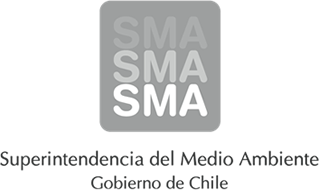 
INFORME DE FISCALIZACIÓN AMBIENTAL
Normas de Emisión
SERVICIOS DEL SUR LTDA. (AYSEN)
DFZ-2015-3011-XI-NE-EI
1. RESUMEN.
El presente documento da cuenta del informe de examen de la información realizado por la Superintendencia del Medio Ambiente (SMA), al establecimiento industrial “SERVICIOS DEL SUR LTDA. (AYSEN)”, en el marco de la norma de emisión DS.46/02 para el reporte del período correspondiente a NOVIEMBRE del año 2014.
Entre los principales hechos constatados como no conformidades se encuentran: El establecimiento industrial no presenta el autocontrol correspondiente al mes de NOVIEMBRE de 2014 para el(los) siguiente(s) punto(s) de descarga(s):  PUNTO 1 (INFILTRACION);
2. IDENTIFICACIÓN DEL PROYECTO, ACTIVIDAD O FUENTE FISCALIZADA
3. ANTECEDENTES DE LA ACTIVIDAD DE FISCALIZACIÓN
4. ACTIVIDADES DE FISCALIZACIÓN REALIZADAS Y RESULTADOS
	4.1. Identificación de la descarga
	4.2. Resumen de resultados de la información proporcionada
5. CONCLUSIONES
Del total de exigencias verificadas, se identificó la siguiente no conformidad:
6. ANEXOSNombreFirma
Aprobado
Elaborado
JUAN EDUARDO JOHNSON VIDAL
VERÓNICA GONZÁLEZ DELFÍN
14-10-2015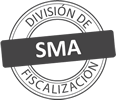 Titular de la actividad, proyecto o fuente fiscalizada:
SERVICIOS DEL SUR LTDA.Titular de la actividad, proyecto o fuente fiscalizada:
SERVICIOS DEL SUR LTDA.RUT o RUN:
76525530-9RUT o RUN:
76525530-9Identificación de la actividad, proyecto o fuente fiscalizada:
SERVICIOS DEL SUR LTDA. (AYSEN)Identificación de la actividad, proyecto o fuente fiscalizada:
SERVICIOS DEL SUR LTDA. (AYSEN)Identificación de la actividad, proyecto o fuente fiscalizada:
SERVICIOS DEL SUR LTDA. (AYSEN)Identificación de la actividad, proyecto o fuente fiscalizada:
SERVICIOS DEL SUR LTDA. (AYSEN)Dirección:
KM 4 DEL CAMINO A LAGUNA LOS PALOS, SECTOR RIO MANENA, COMUNA DE AYSEN, PROVINCIA DE AYSEN, XI REGIONRegión:
XI REGIÓN DE AYSÉN DEL GENERAL CARLOS IBAÑEZ DEL CAMPOProvincia:
AISENComuna:
AYSÉNCorreo electrónico:
Correo electrónico:
Teléfono:
Teléfono:
Motivo de la Actividad de Fiscalización:Actividad Programada de Seguimiento Ambiental de Normas de Emisión referentes a la descarga de Residuos Líquidos para el período de NOVIEMBRE del 2014.Materia Específica Objeto de la Fiscalización:Analizar los resultados analíticos de la calidad de los Residuos Líquidos descargados por la actividad industrial individualizada anteriormente, según la siguiente Resolución de Monitoreo (RPM):
SISS N° 2441 de fecha 18-08-2010Instrumentos de Gestión Ambiental que Regulan la Actividad Fiscalizada:La Norma de Emisión que regula la actividad es:
N° 46/2002 Establece Norma de Emisión de Residuos Líquidos a Aguas SubterráneasPunto DescargaNormaTabla cumplimientoMes control Tabla CompletaCuerpo receptorCódigo CIIU N° RPMFecha emisión RPMÚltimo período Control DirectoPUNTO 1 (INFILTRACION)DS.46/02TABLA 1ENEROACUIFERO AV32151244118-08-2010N° de hechos constatadosN° de hechos constatadosN° de hechos constatadosN° de hechos constatadosN° de hechos constatadosN° de hechos constatadosN° de hechos constatadosN° de hechos constatados1234567Punto DescargaInformaEfectúa descargaEntrega dentro de plazoEntrega parámetros solicitadosEntrega con frecuencia solicitadaCaudal se encuentra bajo ResoluciónParámetros se encuentran bajo normaPresenta RemuestrasPUNTO 1 (INFILTRACION)NONO APLICANO APLICANO APLICANO APLICANO APLICANO APLICANO APLICAN° de Hecho ConstatadoExigencia AsociadaDescripción de la No Conformidad1Informar autocontrolEl establecimiento industrial no entrega el autocontrol durante el período controlado de NOVIEMBRE de 2014 para el siguiente punto de descarga:
PUNTO 1 (INFILTRACION)N° AnexoNombre Anexo 1Ficha de resultados de autocontrol PUNTO 1 (INFILTRACION)